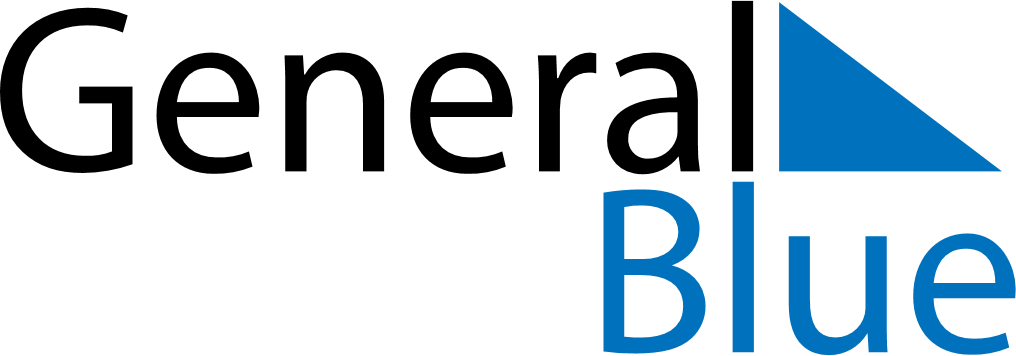 April 2024April 2024April 2024April 2024April 2024April 2024Landskron, Carinthia, AustriaLandskron, Carinthia, AustriaLandskron, Carinthia, AustriaLandskron, Carinthia, AustriaLandskron, Carinthia, AustriaLandskron, Carinthia, AustriaSunday Monday Tuesday Wednesday Thursday Friday Saturday 1 2 3 4 5 6 Sunrise: 6:43 AM Sunset: 7:32 PM Daylight: 12 hours and 49 minutes. Sunrise: 6:41 AM Sunset: 7:34 PM Daylight: 12 hours and 52 minutes. Sunrise: 6:39 AM Sunset: 7:35 PM Daylight: 12 hours and 55 minutes. Sunrise: 6:37 AM Sunset: 7:37 PM Daylight: 12 hours and 59 minutes. Sunrise: 6:35 AM Sunset: 7:38 PM Daylight: 13 hours and 2 minutes. Sunrise: 6:33 AM Sunset: 7:39 PM Daylight: 13 hours and 5 minutes. 7 8 9 10 11 12 13 Sunrise: 6:32 AM Sunset: 7:41 PM Daylight: 13 hours and 9 minutes. Sunrise: 6:30 AM Sunset: 7:42 PM Daylight: 13 hours and 12 minutes. Sunrise: 6:28 AM Sunset: 7:43 PM Daylight: 13 hours and 15 minutes. Sunrise: 6:26 AM Sunset: 7:45 PM Daylight: 13 hours and 18 minutes. Sunrise: 6:24 AM Sunset: 7:46 PM Daylight: 13 hours and 22 minutes. Sunrise: 6:22 AM Sunset: 7:47 PM Daylight: 13 hours and 25 minutes. Sunrise: 6:20 AM Sunset: 7:49 PM Daylight: 13 hours and 28 minutes. 14 15 16 17 18 19 20 Sunrise: 6:18 AM Sunset: 7:50 PM Daylight: 13 hours and 31 minutes. Sunrise: 6:17 AM Sunset: 7:51 PM Daylight: 13 hours and 34 minutes. Sunrise: 6:15 AM Sunset: 7:53 PM Daylight: 13 hours and 38 minutes. Sunrise: 6:13 AM Sunset: 7:54 PM Daylight: 13 hours and 41 minutes. Sunrise: 6:11 AM Sunset: 7:55 PM Daylight: 13 hours and 44 minutes. Sunrise: 6:09 AM Sunset: 7:57 PM Daylight: 13 hours and 47 minutes. Sunrise: 6:08 AM Sunset: 7:58 PM Daylight: 13 hours and 50 minutes. 21 22 23 24 25 26 27 Sunrise: 6:06 AM Sunset: 8:00 PM Daylight: 13 hours and 53 minutes. Sunrise: 6:04 AM Sunset: 8:01 PM Daylight: 13 hours and 56 minutes. Sunrise: 6:02 AM Sunset: 8:02 PM Daylight: 13 hours and 59 minutes. Sunrise: 6:01 AM Sunset: 8:04 PM Daylight: 14 hours and 3 minutes. Sunrise: 5:59 AM Sunset: 8:05 PM Daylight: 14 hours and 6 minutes. Sunrise: 5:57 AM Sunset: 8:06 PM Daylight: 14 hours and 9 minutes. Sunrise: 5:56 AM Sunset: 8:08 PM Daylight: 14 hours and 12 minutes. 28 29 30 Sunrise: 5:54 AM Sunset: 8:09 PM Daylight: 14 hours and 15 minutes. Sunrise: 5:52 AM Sunset: 8:10 PM Daylight: 14 hours and 17 minutes. Sunrise: 5:51 AM Sunset: 8:12 PM Daylight: 14 hours and 20 minutes. 